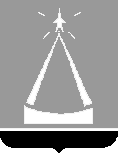 АДМИНИСТРАЦИЯ ГОРОДСКОГО ОКРУГА ЛЫТКАРИНО МОСКОВСКОЙ ОБЛАСТИФИНАНСОВОЕ  УПРАВЛЕНИЕ ГОРОДА ЛЫТКАРИНОРАСПОРЯЖЕНИЕ__________ №_______г.ЛыткариноОб утверждении типовой формы соглашения о предоставлении из бюджета городского округа Лыткарино Московской области субсидии на иные цели муниципальному бюджетному или автономному учреждению В соответствии с абзацем вторым  пункта 1 статьи 78.1  Бюджетного кодекса Российской Федерации, подпунктом «д» пункта 4 общих требованиях  
к нормативным правовым актам и муниципальным правовым актам, устанавливающим порядок определения объема и условия предоставления бюджетным и автономным учреждениям субсидий на иные цели, утвержденных Постановлением Правительства Российской Федерации от 22.02.2020 №203:1. Утвердить прилагаемую Типовую форму соглашения о предоставлении из бюджета городского округа Лыткарино Московской области субсидий ни иные цели муниципальному бюджетному или автономному учреждению                     (далее соответственно - Типовая форма, соглашения).2. Установить, что соглашения формируются в соответствии с Типовой формой, утвержденной настоящим распоряжением, начиная с заключения соглашений, начиная с  1 октября 2023 года.        3. Распоряжение начальника Финансового управления города Лыткарино от 22.06.2021 №16 «Об утверждении Типовой формы соглашения о предоставлении из бюджета городского округа Лыткарино муниципальному бюджетному (автономному) учреждению субсидии на иные цели» считать утратившим силу.4. Опубликовать настоящее распоряжение в установленном порядке и разместить в сети Интернет на официальном сайте городского округа Лыткарино.5. Контроль за исполнением настоящего распоряжение оставляю за собой.Начальник управления                                                   Е.В.БразгинаУтвержденараспоряжением начальника Финансового управления города Лыткарино от ________________2023 № ______ ____________________________________________________________________________,(наименование органа, осуществляющего в соответствии с бюджетным законодательством Российской Федерации,   функции и полномочия учредителя в отношении муниципального бюджетного или автономного учреждения  городского округа Лыткарино)которому  как  получателю средств бюджета городского округа Лыткарино доведены лимиты бюджетных  обязательств на предоставление субсидий                        в соответствии  с абзацем вторым  пункта  1  статьи  78.1  Бюджетного  кодекса  Российской  Федерации,   именуемый  в  дальнейшем  "Учредитель", в лице ____________________________________________________________________(наименование должности руководителя Учредителя  или уполномоченного им лица)____________________________________________________________________, (фамилия, имя, отчество  руководителя Учредителя или уполномоченного им лица)действующего(ей) на основании_________________________________________(реквизиты учредительного документа (положения), доверенности, приказа или иного документа, удостоверяющего полномочия)с одной стороны и __________________________________________________________________,(наименование муниципального бюджетного или автономного   учреждения)именуемое        в        дальнейшем       "Учреждение",  в лице _______________ ____________________________________________________________________(наименование должности руководителя Учреждения или уполномоченного им лица)____________________________________________________________________, (фамилия, имя, отчество руководителя   Учреждения  или уполномоченного им лица)действующего(ей) на основании _______________________________________,                                                                                                                  (устав Учреждения или иной уполномочивающий документ)с  другой  стороны,  далее  именуемые "Стороны",                                                                      в соответствии с Бюджетным кодексом   Российской   Федерации, ____________________________________________________________________,(наименование Порядка предоставления из бюджета городского округа Лыткарино субсидии  в соответствии с абзацем вторым пункта 1 статьи 78.1 Бюджетного кодекса Российской Федерации)утвержденным постановлением Главы городского округа Лыткарино                            от  «___»  __________20__ г. №___ (далее – Порядок предоставления субсидии), заключили настоящее соглашение о нижеследующем.I. Предмет Соглашения    1.1. Предметом настоящего Соглашения является предоставление Учреждению из бюджета городского округа Лыткарино в 20__ году/20__ - 20__ годах<1> Субсидии в целях/ на цели <2> согласно Приложению №__                               к настоящему соглашению <3>                               достижения результатов __________________________________________________________________         (наименование федерального проекта, регионального проекта, муниципальной программы) <4>    1.1.2. _______________________________________________________.                 (иная(ые) цель(и) предоставления Субсидии)II. Условия и финансовое обеспечение предоставления Субсидии2.1. Субсидия предоставляется Учреждению для достижения цели(ей), указанной(ых) в пункте 1.1 настоящего Соглашения <5>.    2.2. Субсидия предоставляется Учреждению в размере__________________                                                                                                                                                         (сумма цифрами)(__________________) рублей  ________ копеек, в том числе:     (сумма прописью)   2.2.1.   в   пределах   лимитов   бюджетных   обязательств,  доведенных Учредителю   как   получателю   средств   бюджета городского округа Лыткарино  по  кодам классификации   расходов   бюджета городского округа Лыткарино  (далее  -  коды  БК),  по аналитическому коду Субсидии ________________, в следующем размере: (Код Субсидии)                             в 20__ году _______ (_______________)_ рублей __копеек  по коду БК_____;                                                 (сумма цифрами)          (сумма прописью)     в 20__ году _______(_______________) рублей __копеек  по коду БК_____;                                                 (сумма цифрами)          (сумма прописью)                                                                          в 20__ году _____  _(____________ __) рублей ___копеек  по коду БК_____;                                                 (сумма цифрами)          (сумма прописью)     /по аналитическим кодам Субсидии и в размере, указанным в приложении                  N ____ к настоящему Соглашению <6>;2.2.2. за   пределами   планового    периода    в     соответствии    с__________________________________________________________<7>:     (реквизиты принятого в соответствии с бюджетным законодательством Российской Федерации муниципального нормативного правового акта, предусматривающего заключение соглашения на срок, превышающий срок действия лимитов бюджетных обязательств) в 20__ году ______________ (_________________) рублей __ копеек <8>;                                           (сумма цифрами)                                 (сумма прописью) в 20__ году ______________ (_________________) рублей __ копеек <8>;                                            (сумма цифрами)                                  (сумма прописью) в 20__ году _______________(_________________) рублей__ копеек <8>.                                           (сумма цифрами)                                (сумма прописью)2.3. Размер Субсидии рассчитывается в соответствии с Порядком предоставления субсидии.III. Порядок перечисления Субсидии    3.1. Перечисление  Субсидии  осуществляется  в соответствии с  порядком санкционирования  оплаты  денежных  обязательств  учреждения, утвержденным Финансовым управлением города Лыткарино:    3.1.1. на лицевой счет, открытый Учреждению в Финансовом управлении города Лыткарино,  согласно  графику  перечисления  Субсидии в соответствии с приложением ___________ к настоящему Соглашению <9> , являющимся неотъемлемой частью настоящего Соглашения;    3.1.2. на счет, открытый Учреждению в __________________________ <10> ,                                                                              (наименование кредитной организации)в срок ______ рабочих дней после проверки Учредителем следующих документов:    3.1.2.1. ___________________________________________________________;    3.1.2.2. _______________________________________________________<11>.                                    IV. Взаимодействие Сторон    4.1. Учредитель обязуется:    4.1.1. обеспечивать  предоставление  Учреждению  Субсидии  на  цель(и), указанную(ые) в пункте 1.1 настоящего Соглашения / приложении __                               к настоящему Соглашению <12>;    4.1.2. осуществлять   проверку   документов,  направляемых  Учреждением                                                                      <13> Учредителю  в  целях принятия последним решения о перечислении Субсидии,  а также  документов,  указанных в пункте 3.1.2 настоящего  Соглашения, на предмет   соответствия указанных в них кассовых  расходов  цели(ям) предоставления    Субсидии,   указанной(ым)   в   пункте   1.1   настоящего Соглашения / приложении __ к настоящему Соглашению <14>,                       в течение ____ рабочих дней со дня поступления документов от Учреждения;    4.1.3. устанавливать  значения  результатов   предоставления Субсидии                         в   соответствии с приложением __________ к настоящему Соглашению  <15>, являющимся неотъемлемой частью настоящего Соглашения;    4.1.4. обеспечивать перечисление Субсидии на счет Учреждения, указанныйв   разделе  VIII  настоящего  Соглашения,  согласно  графику  перечисления Субсидии в соответствии с приложением ___ к настоящему Соглашению <16>, являющимся неотъемлемой частью настоящего Соглашения;   4.1.5. утверждать  Сведения об операциях с целевыми субсидиями на 20___ год (далее  - Сведения) <17> по форме, утвержденной Финансовым управлением города Лыткарино,  Сведения  с  учетом  внесенных изменений не позднее __ рабочих дней со дня получения указанных документов                                    от Учреждения в соответствии с пунктом 4.3.2 настоящего Соглашения <18>; 4.1.6. осуществлять  контроль  за  соблюдением  Учреждением  цели(ей) и условий предоставления Субсидии путем осуществления следующих мероприятий:   4.1.6.1. проведение плановых и внеплановых проверок:    4.1.6.1.1. по  месту  нахождения  Учредителя  на основании  документов, представленных  по  его  запросу Учреждением в соответствии с пунктом 4.3.6 настоящего Соглашения;    4.1.6.1.2. по   месту  нахождения   Учреждения  по   документальному  и фактическому   изучению   операций   с   использованием  средств  Субсидии, произведенных Учреждением;    4.1.6.2. приостановление предоставления Субсидии в случае  установления по   итогам   проверки(ок),   указанной(ых)   в  пунктах 4.1.6.1,  4.1.8(2) настоящего Соглашения, факта(ов) нарушений цели(ей) и условий, определенных Порядком предоставления субсидии и настоящим  Соглашением  (получения от  органа  государственного  финансового  контроля  информации о нарушении Учреждением цели(ей)  и  условий  предоставления  Субсидии), до устранения указанных нарушений с обязательным  уведомлением  Учреждения  не позднее __ рабочего(их) дня(ей) после принятия решения о приостановлении;    4.1.6.3. направление  требования  Учреждению  о  возврате  Учредителю в бюджет городского округа Лыткарино  Московской  области  Субсидии  или  ее  части, в том числе в случае неустранения нарушений, указанных в пункте 4.1.6.2 настоящего Соглашения, в размере и сроки, установленные в данном требовании;    4.1.7. рассматривать   предложения,   документы   и   иную  информацию, направленную  Учреждением,  в  том  числе в соответствии с пунктами 4.4.1 -4.4.2  настоящего Соглашения, в течение __ рабочих дней со дня их получения и уведомлять Учреждение о принятом решении (при необходимости);     4.1.8. направлять  разъяснения  Учреждению  по  вопросам,  связанным  с исполнением настоящего Соглашения, не позднее _________ рабочих дней со дня получения  обращения  Учреждения  в соответствии с пунктом 4.4.5 настоящего Соглашения;      4.1.8(1).  устанавливать  план  мероприятий  по  достижению результатов предоставления Субсидии в соответствии с приложением N _______                           к настоящему Соглашению <19>, являющимся неотъемлемой частью настоящего Соглашения;4.1.8(2). осуществлять проверку достижения Учреждением значений результатов предоставления Субсидии, показателей плана мероприятий по достижению результатов предоставления Субсидии, установленных в соответствии с пунктами 4.1.3 и 4.1.8(1) настоящего Соглашения, в том числе путем проведения плановых и неплановых проверок в соответствии с пунктом 4.1.6.1 настоящего Соглашения, на основании:4.1.8(2).1. отчета о достижении значений результатов предоставления Субсидии согласно приложению N ___ к настоящему Соглашению, являющемуся неотъемлемой частью настоящего Соглашения, представленного в соответствии с пунктом 4.3.9.2 настоящего Соглашения;4.1.8(2).2. отчета о реализации плана мероприятий по достижению результатов предоставления Субсидии согласно приложению N ____ к настоящему Соглашению, являющемуся неотъемлемой частью настоящего Соглашения, представленного в соответствии с пунктом 4.3.9.3 настоящего Соглашения;4.1.8(3). принимать решение о приостановлении предоставления Субсидии, о направлении требования о возврате в бюджет городского округа Лыткарино Московской области Субсидии в соответствии с пунктами 4.1.6.2, 4.1.6.3 настоящего Соглашения;    4.1.9. выполнять   иные    обязательства,   установленные    бюджетным законодательством Российской Федерации, Порядком предоставления субсидии и настоящим Соглашением  <20>:    4.1.9.1. __________________________________________________________;    4.1.9.2. __________________________________________________________.    4.2. Учредитель вправе:    4.2.1. запрашивать у Учреждения информацию и документы, необходимые для осуществления  контроля  за  соблюдением  Учреждением  цели(ей)  и  условий предоставления  Субсидии,  установленных Порядком предоставления субсидии и настоящим Соглашением в соответствии с пунктом 4.1.6 настоящего Соглашения;    4.2.2. принимать  решение об изменении условий настоящего Соглашения на основании информации и предложений, направленных Учреждением в соответствии с пунктом 4.4.2 настоящего Соглашения, включая уменьшение размера Субсидии, а  также  увеличение размера Субсидии, при наличии неиспользованных лимитов бюджетных обязательств, указанных в пункте 2.2 настоящего Соглашения, и при условии  предоставления Учреждением     информации, содержащей финансово-экономическое обоснование данных изменений;    4.2.3. принимать   решение  о  наличии  или  отсутствии  потребности  в направлении не использованного Учреждением на 1 января текущего финансового года  остатка  Субсидии,  предоставленной  в  отчетном  финансовом году, на цель(и), указанную(ые) в пункте 1.1 настоящего Соглашения/приложении N ____ к настоящему Соглашению <21>,                                                       не позднее_____ рабочих дней, следующих за днем получения  от  Учреждения  информации  о наличии у Учреждения потребности и (или)   информации  о  наличии  у  Учреждения  неисполненных  обязательств, источником  финансового  обеспечения  которых являются не использованные по состоянию  на  1 января текущего финансового года остатки Субсидии, а также следующих документов (копий документов), подтверждающих наличие потребности и  (или)  наличие и объем указанных обязательств Учреждения (за исключением обязательств по выплатам физическим лицам):     4.2.3.1. _________________________________________________________;       4.2.3.2. __________________________________________________________.       4.2.3(1). принимать  решение  о  наличии  потребности  в направлении не использованного  Учреждением  на 1 января текущего финансового года остатка Субсидии,  предоставленной  в  финансовом  году,  предшествующем  отчетному финансовому году, на исполнение денежных обязательств, подлежавших оплате в отчетном финансовом году, соответствующих цели(ям), указанной(ых) в  пункте 1.1 настоящего Соглашения/приложении N _______                   к настоящему Соглашению, не позднее ______ рабочих дней <22>, следующих за днем получения от Учреждения информации о наличии указанных обязательств, а также  следующих  документов (копий  документов), подтверждающих их наличие (за исключением обязательств по выплатам физическим лицам):   4.2.3(1).1. ________________________________________________________;     4.2.3(1).2. ________________________________________________________.     4.2.3(2). принимать  решение об использовании в текущем финансовом году поступивших Учреждению средств от возврата ранее произведенных Учреждением выплат, источником финансового обеспечения которых являются  средства Субсидии  (далее  -  средства  от  возврата ранее произведенных Учреждением выплат),  на  цель(и),   указанную(ые)   в   пункте 1.1   настоящего Соглашения/приложении N_____ к настоящему Соглашению,  не позднее _____ рабочих дней <23>, следующих за днем  получения  от  Учреждения  информации  о потребности  и (или) о неисполненных обязательствах, с разъяснениями причин образования указанных средств;     4.2.4. осуществлять иные права, установленные бюджетным законодательством  Российской Федерации, Порядком предоставления субсидии и  настоящим Соглашением<24>:   4.2.4.1. ___________________________________________________________;     4.2.4.2. ___________________________________________________________.     4.3. Учреждение обязуется:	     4.3.1. направлять Учредителю до "___" ______________ 20__ г. документы,                                                 установленные пунктом 3.1.2 настоящего Соглашения<25>;     4.3.2. направлять Учредителю на утверждение <26>:     4.3.2.1. Сведения не позднее ____ рабочих дней со дня заключения настоящего Соглашения;     4.3.2.2. Сведения с учетом внесенных изменений не позднее _____ рабочих дней  со  дня  получения  от  Учредителя  информации  о принятом решении обизменении размера Субсидии <27>;     4.3.3. использовать  Субсидию для достижения цели(ей),  указанной(ых) в пункте 1.1 настоящего Соглашения, в соответствии с условиями предоставления Субсидии,  установленными  Порядком  предоставления  субсидии  и  настоящим Соглашением на осуществление выплат, указанных в Сведениях;    4.3.4. обеспечить   достижение   значений  результатов   предоставления Субсидии и соблюдение сроков их достижения, устанавливаемых в соответствии   с пунктом 4.1.3 настоящего Соглашения<28>;      4.3.5. обеспечить    включение   в  реестр  соглашений   (договоров)  о предоставлении субсидий информации и документов о договоре о предоставлении средств  иным  лицам,  а  также  сведений  об  их  использовании;    4.3.6. направлять  по  запросу   Учредителя   документы  и  информацию, необходимые  для  осуществления  контроля за соблюдением цели(ей) и условий предоставления   Субсидии   в   соответствии  с  пунктом  4.2.1  настоящего Соглашения, не позднее __ рабочих дней со дня получения указанного запроса;    4.3.7. направлять Учредителю не позднее __ рабочих дней, следующих за отчетным _____________________<29>, в котором была получена Субсидия:                       (месяцем, кварталом, годом)   4.3.7.1. отчет о расходах, источником финансового обеспечения  которых является Субсидия, по форме в соответствии с приложением ____ к настоящему Соглашению<30>, являющимся неотъемлемой частью настоящего Соглашения;    4.3.7.2. отчет  о  достижении   значений   результатов  предоставления Субсидии по форме в соответствии с приложением ____ к настоящему          Соглашению <31>, являющимся неотъемлемой частью настоящего Соглашения;     4.3.7.3.  отчет   о   реализации  плана   мероприятий   по  достижению результатов предоставления Субсидии в соответствии с приложением                              N ______ к настоящему Соглашению <32>, являющимся неотъемлемой   частью  настоящего Соглашения;    4.3.7.4. иные отчеты <33>     4.3.7.4.1. _______________________________________________________;    4.3.7.4.2. _______________________________________________________.    4.3.8. устранять   выявленный(е)  по   итогам  проверки,   проведенной Учредителем,  факт(ы) нарушения цели(ей) и условий предоставления Субсидии, определенных  Порядком  предоставления  субсидии  и  настоящим  Соглашением (получения  от  органа  государственного  финансового контроля информации о нарушении  Учреждением цели(ей) и условий предоставления Субсидии), включая возврат  Субсидии  или  ее  части Учредителю в бюджет Московской области, в течение __ рабочих дней <34> со дня получения   требования  Учредителя об устранении нарушения; 4.3.9. возвращать   в  бюджет  городского округа Лыткарино Московской   области   неиспользованный остаток  Субсидии  в  случае отсутствия решения, принимаемого Учредителем в соответствии с пунктами 4.2.3 и 4.2.3(1) настоящего Соглашения, в  срок  до "__" __________ 20__ г. <35>;4.3.9(1).  возвращать   в   бюджет   городского округа Московской   области  поступившие Учреждению средства от возврата ранее произведенных  Учреждением выплат в  случае  отсутствия  решения,  принимаемого  Учредителем  в  соответствии с пунктом 4.2.3(2) настоящего Соглашения,                        в течение __ дней со дня ___<36>;  4.3.10. включать  в  договоры,  предметом  которых  является   поставка товаров,  выполнение  работ,  оказание  услуг,  подлежащие  оплате  за счет Субсидии,  условие  о  возможности изменения по соглашению Сторон размера и (или)  сроков  оплаты  и  (или)  объема  товаров,  работ,  услуг  в  случае уменьшения  Учредителю  в  соответствии  с  Бюджетным  кодексом  Российской Федерации  ранее  доведенных  в  установленном  порядке  лимитов  бюджетных обязательств на предоставление Субсидии;  4.3.11. выполнять   иные    обязательства,   установленные    бюджетным законодательством  Российской Федерации, Порядком предоставления субсидии и настоящим Соглашением <37>:  4.3.11.1. ________________________________________________________;  4.3.11.2. _______________________________________________________.  4.4. Учреждение вправе:  4.4.1. Направлять    Учредителю   в   сроки,   установленные   Порядком предоставления  субсидии,  документы,  указанные  в пункте 4.2.3 настоящего Соглашения;  4.4.2. направлять  Учредителю   предложения  о   внесении  изменений  в настоящее   Соглашение,  в  том  числе  в  случае  выявления  необходимости изменения   размера   Субсидии   с   приложением   информации,   содержащей финансово-экономическое обоснование данного изменения;  4.4.3. направлять неиспользованный остаток Субсидии на цель(и), указанную(ые) в пункте 1.1 настоящего Соглашения/приложении N _____                     к настоящему Соглашению, на основании решения Учредителя в соответствии с пунктами 4.2.3 и 4.2.3(1) настоящего Соглашения;4.4.4. направлять поступившие Учреждению средства от возврата ранее произведенных Учреждением выплат, источником финансового обеспечения которых являются средства Субсидии на цель(и), указанную(ые) в пункте 1.1 настоящего Соглашения/приложении N ____ к настоящему Соглашению, на основании решения Учредителя в соответствии с пунктом 4.2.3(2) настоящего Соглашения; 4.4.5. обращаться к Учредителю в целях получения разъяснений  в связи с исполнением настоящего Соглашения;4.4.6. осуществлять     иные     права,     установленные     бюджетным законодательством Российской Федерации, Порядком предоставления субсидии и  настоящим Соглашением <38>:4.4.6.1. ___________________________________________________________;4.4.6.2. ___________________________________________________________.V. Ответственность Сторон    5.1. В   случае   неисполнения  или  ненадлежащего   исполнения   своих обязательств  по  настоящему  Соглашению  Стороны  несут  ответственность                     в соответствии с законодательством Российской Федерации.    5.2. Иные положения об ответственности за неисполнение или ненадлежащее                                                          исполнение Сторонами обязательств по настоящему Соглашению<39>:    5.2.1. _____________________________________________________________;    5.2.2. _____________________________________________________________.                                           VI. Иные условия    6.1. Иные условия по настоящему Соглашению <40>:    6.1.1. ____________________________________________________________;    6.1.2. ____________________________________________________________.VII. Заключительные положения    7.1. Расторжение  настоящего  Соглашения  Учредителем  в  одностороннем порядке возможно в случаях:    7.1.1. прекращения    деятельности    Учреждения   при    реорганизации (за исключением реорганизации в форме присоединения) или ликвидации;    7.1.2. нарушения  Учреждением  цели и условий предоставления  Субсидии, установленных Порядком предоставления субсидии и настоящим Соглашением;    7.1.3. недостижения Учреждением установленных в соответствии с  пунктом 4.1.3 настоящего Соглашения значений результатов предоставления Субсидии<41>;    7.1.4. ________________________________________________________<42>;    7.2. Расторжение  Соглашения осуществляется по  соглашению сторон <43>, за исключением  расторжения  в одностороннем порядке, предусмотренного пунктом 7.1 настоящего Соглашения.    7.3. Споры, возникающие между Сторонами в связи с исполнением настоящего  Соглашения,  решаются  ими,  по  возможности,  путем проведения переговоров с оформлением соответствующих протоколов или иных документов. При  недостижении  согласия  споры  между  Сторонами  решаются  в  судебном порядке.    7.4. Настоящее Соглашение вступает в силу с даты его подписания лицами, имеющими право действовать от имени каждой из Сторон, но не ранее доведения лимитов   бюджетных   обязательств,   указанных  в  пункте  2.2  настоящего Соглашения,  и действует до полного исполнения Сторонами своих обязательств по настоящему Соглашению.    7.5. Изменение  настоящего  Соглашения,  в  том числе в  соответствии с положениями   пункта   4.2.2   настоящего   Соглашения,  осуществляется  по соглашению   Сторон   и  оформляется  в  виде  дополнительного  соглашения,                                                      являющегося неотъемлемой частью настоящего Соглашения <44>   .    7.6. Документы   и   иная    информация,   предусмотренные    настоящим                                                                Соглашением, направляются Сторонами следующим(ми) способом(ами) <45>:    7.6.1. путем  использования   государственной   информационной  системы "Региональный электронный бюджет Московской области" <46>;    7.6.2. заказным  письмом  с  уведомлением  о  вручении  либо  вручением представителем одной  Стороны  подлинников  документов,  иной  информации представителю другой Стороны;    7.6.3. _______________________________________________________<47>.    7.7. Настоящее Соглашение заключено Сторонами в форме:    7.7.1. электронного документа в государственной информационной  системы "Региональный электронный бюджет Московской области" и подписано усиленными квалифицированными электронными подписями лиц, имеющих право действовать от имени каждой из Сторон настоящего Соглашения <48>;    7.7.2. бумажного документа в двух экземплярах, по одному экземпляру для каждой из Сторон <49>.                     VIII. Платежные реквизиты Сторон             Учредитель                                            Учреждение                            IX. Подписи СторонСокращенное наименование                     Сокращенное наименованиеУчредителя                                                Учреждения___________/________________                 ___________/__________________(должность)              (подпись, ФИО)                                       (должность)              (подпись, ФИО)--------------------------------<1> Указывается конкретный срок, на который предоставляется Субсидия.<2> Цель  предоставления   Субсидии  указывается  в  соответствии  с  Порядком предоставления    субсидии. <3> В случае  предоставления  Субсидии на несколько целей соответствующие цели указываются в Перечне Субсидий в соответствии с приложением ____ к  Соглашению  по форме  согласно  приложению 1  к настоящей Типовой форме. В этом случае пункты 1.1.1, 1.1.2 не заполняются.<4> Предусматривается  в  случаях,  когда  Субсидия  предоставляется  в  целях достижения  результатов  соответствующего  регионального проекта Московской области,   обеспечивающего  достижение  целей,  показателей  и  результатов федерального    проекта,    а также   в  целях    достижения    результатов выполнения   мероприятий   государственной   программы.   Указывается  один из предложенных вариантов.<5>  Приложение _____ к Соглашению оформляется по форме согласно приложению 1 к настоящей Типовой форме.<6> В случае  предоставления  Субсидий  на несколько целей, аналитические коды Субсидии  и  размер Субсидии по соответствующим целям указываются в Перечне Субсидий в приложении ____к Соглашению по форме согласно приложению 1 к настоящей Типовой форме.<7>  Предусматривается   при  наличии   такого  муниципального акта.<8>  Указывается  ежегодный размер  Субсидии  за  пределами планового периода                            в пределах  средств  и  сроков,  установленных муниципальным актом, указанным в пункте 2.2.2 настоящей Типовой формы.<9> Приложение,  указанное  в  пункте  3.1.1,  оформляется  в  соответствии  с приложением 2 к настоящей Типовой форме.<10> Заполняется  в случае,  если Субсидия  перечисляется  на  счет,  открытый муниципальному  автономному  учреждению  Московской  области  в кредитной организации. <11> Заполняется  в  случае, если  Субсидия  предоставляется  муниципальному автономному  учреждению городского округа Лыткарино на возмещение произведенных имкассовых  расходов,  связанных  с  достижением цели, указанной в пункте 1.1 Соглашения/Приложении____ к Соглашению, при предоставлении им копий соответствующих   платежных   документов   и   документов,   подтверждающих произведенные кассовые расходы, подлежащие возмещению.<12> Приложение ____ к Соглашению оформляется по форме согласно приложению 1            к настоящей Типовой форме.<13>  Положение    об    обязательной    проверке    документов,   направляемых Учреждением  Учредителю  в  целях принятия последним решения о перечислении Субсидии,   предусматривается  в  случае,  если  это  установлено  Порядком предоставления субсидии.<14>  Положение   об  обязательной  проверке  документов,  указанных  в  пункте 3.1.2  настоящего  Соглашения,  предусматривается  в  случае, если Субсидия предоставляется  муниципальному автономному учреждению городского округа Лыткарино на  возмещение  произведенных им кассовых расходов, связанных с достижением цели, указанной в пункте 1.1 Соглашения/Приложении ____ к Соглашению, при   предоставлении   им  копий  соответствующих  платежных  документов  и документов,  подтверждающих  произведенные  кассовые  расходы,  подлежащие возмещению. Приложение ____ к Соглашению оформляется по форме согласно приложению 1 к настоящей Типовой форме.<15>  Приложение,  указанное  в  пункте  4.1.3, оформляется  в  соответствии  с приложением  3  к  настоящей  Типовой  форме.<16> Приложение,  указанное  в  пункте  4.1.5,  оформляется  в соответствии  с приложением 2 к настоящей Типовой форме.<17>  Заполняется в  случае перечисления  Субсидии  на счет, указанный в пункте 3.1.1 настоящей Типовой формы.<18>  Предусматривается   в   случае,   если   в   соответствии   с   Порядком предоставления   субсидии  и  (или)  иными  нормативными  правовыми  актами Учредителя   Сведения  (изменения  в  Сведения)  об  операциях  с  целевыми субсидиями на соответствующий финансовый год формируются Учреждением.<19> Приложение, указанное в  пункте 4.1.9(1), оформляется в соответствии                              с приложением  4 к  настоящей  Типовой  форме.  Результат  предоставления Субсидии заполняется в разрезе каждой Субсидии.<20>  Указываются иные конкретные обязательства (при наличии).<21> Предусматривается  в  соответствии  с Порядком предоставления  субсидии. Указывается конкретный срок принятия решения.<22> Предусматривается  в  соответствии  с Порядком предоставления  субсидии. Указывается конкретный срок принятия решения.<23> Предусматривается  в  соответствии  с Порядком предоставления  субсидии. Указывается конкретный срок принятия решения. <24>Указываются иные конкретные права (при наличии).<25>Пункт 4.3.1  заполняется при  наличии в Соглашении пункта 3.1.2 настоящей Типовой формы.<26>  Предусматривается    в   случае,   если   в   соответствии   с   Порядком предоставления   субсидии  и  (или)  иными  нормативными  правовыми  актами Учредителя   Сведения  (изменения  в  Сведения)  об  операциях  с  целевыми субсидиями на соответствующий финансовый год формируются Учреждением.<27>  В случае  уменьшения   Учредителем  размера  Субсидии  сумма  поступлений Субсидии  в  Сведениях  должна  быть  больше  или равна сумме произведенных расходов,  источником  финансового  обеспечения которых она является, в том числе с учетом разрешенного к использованию остатка Субсидии.<28>  Предусматривается   при   наличии  в  Соглашении  пункта 4.1.3  настоящей Типовой формы.<29>  Предусматривается    в    соответствии    с    Порядком    предоставления субсидии.  Указывается  конкретный  срок, по истечении которого Учреждением предоставляются отчеты,  предусмотренные   пунктами  4.3.9.1  - 4.3.9.4.2 настоящей Типовой формы.<30>  Отчет,  указанный   в  пункте  4.3.9.1, оформляется  по  форме  согласно                      приложению 5 к настоящей Типовой форме.<31>   Отчет,   указанный   в   пункте   4.3.9.2   настоящей   Типовой   формы, оформляется по форме согласно приложению 6 к настоящей Типовой форме.<32>   Отчет,  указанный  в  пункте   4.3.9.3   настоящей   Типовой   формы, оформляется по форме согласно приложению 7 к настоящей Типовой форме.<33>  Указываются   иные   конкретные  отчеты,  предоставляемые  Учредителю,  с указанием иных документов (при необходимости).<34>  Указывается   конкретный   срок,  установленный  Порядком  предоставления субсидии.  В  случае если в соответствии с Порядком предоставления субсидии Учредителю предоставлено право самостоятельно устанавливать срок устранения нарушений, указывается конкретный срок, установленный Учредителем.<35> Предусматривается  в  соответствии  с Порядком  предоставления  субсидии. Указывается  конкретный срок возврата Учреждением неиспользованного остатка Субсидии  или ее части, но не позднее 1 апреля соответствующего финансового года.<36> Предусматривается  в  соответствии  с  Порядком предоставления  субсидии. Указывается  событие, которым определяется начало срока, в течение которого Учреждение  должно  обеспечить  возврат  средств в доход бюджета Московской области, полученных от возврата ранее произведенных Учреждением выплат.<37>  Указываются иные конкретные обязательства (при наличии).<38>  Указываются иные конкретные права (при наличии).<39> Указываются иные конкретные положения (при наличии).<40> Указываются  иные  конкретные  условия,  помимо  установленных  настоящей Типовой формой (при наличии).<41> Предусматривается в  случае, если это установлено Порядком предоставления субсидии, утверждаемым Учредителем.<42>  Указываются иные случаи расторжения Соглашения.<43> Дополнительное соглашение  о расторжении  Соглашения оформляется согласно приложению 8 к настоящей Типовой форме.<44> Дополнительное соглашение, указанное в пункте 7.5, оформляется согласно приложению 9 к настоящей Типовой форме.<45>  Указывается способ направления документов по выбору Сторон.<46> Указанный способ  применяется при  направлении  документов, формы которых утверждены    настоящим    распоряжением  (при   технической готовности государственной  информационной  системы  "Региональный  электронный бюджет Московской области").<47>  Указывается иной способ направления документов (при наличии).<48> Пункт 7.7.1  включается  в Соглашение  в случае формирования и подписания Соглашения   в   государственной   информационной   системе   "Региональный электронный бюджет Московской области".<49> Пункт 7.7.2  включается  в  Соглашение в случае формирования и подписания Соглашения в форме бумажного документа.<50>  Указывается при  наличии  в  Соглашении  пункта 3.1.2  настоящей  Типовой формы.Приложение N 1к Типовой форме соглашения о  предоставлении из бюджета городского  округа  Лыткарино  Московской  области субсидии на иные цели муниципальному бюджетному или автономному учреждению, утвержденной распоряжением Финансового  управления города Лыткариноот __________ №___                                       Приложение ______                                       к Соглашению от _______ N _______ (Приложение______к Дополнительному соглашению от _______ N ______)1                                            Перечень Субсидий2--------------------------------1 Указывается в случае заключения Дополнительного соглашения к Соглашению.2 Перечень субсидий формируется при заключении Соглашения на предоставление нескольких целевых субсидий.3 Цель  предоставления   Субсидии  указывается  в  соответствии  с  Порядком предоставления    субсидии,   утвержденным   нормативным   правовым   актом Учредителя.Приложение N 2к Типовой форме соглашения о  предоставлении из бюджета городского  округа  Лыткарино  Московской  области субсидии на иные цели муниципальному бюджетному или автономному учреждению, утвержденной распоряжением Финансового  управления города Лыткариноот __________ №___                                       Приложение ______                                       к Соглашению от _______ N _______ (Приложение ____                                                     к Дополнительному   соглашению от _______ N ______)1График перечисления Субсидии(Изменения в график перечисления Субсидии)Наименование Учреждения _______________________Наименование Учредителя _______________________Вид документа           _______________________                                       (первичный, уточненный)Единица  измерения:  рубль  (с точностью до второго десятичного знака после запятой)--------------------------------1 Указывается в случае заключения Дополнительного соглашения к Соглашению.Приложение N 3к Типовой форме соглашения о  предоставлении из бюджета городского  округа  Лыткарино  Московской  области субсидии на иные цели муниципальному бюджетному или автономному учреждению, утвержденной распоряжением Финансового  управления города Лыткариноот __________ №___                                       Приложение ______                                       к Соглашению от _______ N _______ (Приложение ______                                                                                                                                          к  Дополнительному соглашению от _______ N ______)1                    Значения результатов предоставления СубсидииНаименование Учреждения _______________________Наименование Учредителя _______________________Наименование федерального, регионального проекта 2_______________________Наименование государственной (муниципальной ) программы  2.1  _______________________         --------------------------------1 Указывается в случае заключения Дополнительного соглашения к Соглашению.2 Указывается  в случае,  если  Субсидия  предоставляется в целях достижения результатов регионального  проекта  Московской  области,  обеспечивающего достижение целей, показателей и результатов федерального проекта.2.1 Указывается  в случае, если Субсидия предоставляется в целях достижения результатов выполнения мероприятий государственной (муниципальной) программы.3  Указывается    наименование   результатов   предоставления    Субсидии   в соответствии  с  Порядком  предоставления  субсидии,  а  также наименование показателя,   необходимого   для   достижения   результатов  предоставления Субсидии, если это предусмотрено Порядком предоставления субсидии. В случае если  Субсидия  предоставляется в целях достижения результата федерального, регионального проекта,  указывается  наименование  результата  регионального  проекта.  В случае   если   Субсидия  предоставляется  в  целях  достижения  результата выполнения  мероприятий государственной (муниципальной) программы, указывается наименования результата   выполнения  мероприятий  государственной  (муниципальной) программы.  А  также указываются  наименования  материальных  и  нематериальных объектов и (или) услуг,  планируемых к получению в рамках достижения результата (при наличии в  Порядке  предоставления  субсидии  положений  о  данных объектах и (или)услугах).4 Указываются  плановые   значения   результатов   предоставления  Субсидии, отраженных  в графе 3, на различные даты их достижения нарастающим итогом с даты   заключения   Соглашения   и   с  начала  текущего  финансового  года соответственно.Приложение N 4к Типовой форме соглашения о  предоставлении из бюджета городского  округа  Лыткарино  Московской  области субсидии на иные цели муниципальному бюджетному или автономному учреждению, утвержденной распоряжением Финансового  управления города Лыткариноот __________ №___                                       Приложение ______                                       к Соглашению от _______ N _______  (Приложение ______                                        к Дополнительному соглашению от _______ N ______) 1План мероприятийпо достижению результатов предоставления Субсидиина "20__" годНаименование Учреждения      ______________________________________________Наименование Учредителя      ______________________________________________Наименование федерального,регионального проекта 2       ______________________________________________Наименование государственной (муниципальной)   программы  3____________________________________________Вид документа                ______________________________________________                                                                               (первичный, уточненный)------------------------------1 Указывается в случае заключения Дополнительного соглашения к Соглашению.2 Указывается в  случае,  если  Субсидия  предоставляется в целях достижения результатов  федерального,  регионального  проекта ,  обеспечивающего достижение целей, показателей и результатов федерального проекта.3 Указывается  в случае,  если  Субсидия  предоставляется в целях достижения результатов выполнения мероприятий государственной программы.4 Указываются   наименования   результатов    предоставления    Субсидии   в соответствии  с  приложением  3  к  настоящей  Типовой форме. В случае если Субсидия   предоставляется  в  целях  достижения  результата  федерального, регионального проекта,  достижения  результатов  выполнения  мероприятий  государственной (муниципальной) программы, указывается соответственно наименование результата федерального, регионального проекта,   мероприятия   государственной   (муниципальной) программы.   Также   указывается наименования   материальных   и  нематериальных  объектов  и  (или)  услуг, планируемых  к  получению  в  рамках  достижения  результата (при наличии в Порядке  предоставления  субсидии  положений  о  данных  объектах  и  (или) услугах).5  Указываются   наименования    соответствующих    подтверждающих  событий, реализация  которых  необходима  для  получения  результата  предоставления Субсидии (далее - контрольные точки).6  Указывается  плановое   значение   результата   предоставления   Субсидии, установленное  в  приложении  к  Соглашению,  оформленному в соответствии с приложением  3  к  настоящей  Типовой  форме,  а  также  плановые  значения контрольных  точек  в  случае,  если  контрольные  точки  имеют измеримые в единицах измерения значения.7  Указывается срок достижения результата   предоставления   Субсидии установленный  в  приложении  к  Соглашению,  оформленному в соответствии с приложением 3  к настоящей Типовой форме, а также плановый срок достижения контрольных точек.Приложение N 5к Типовой форме соглашения о  предоставлении из бюджета городского  округа  Лыткарино  Московской  области субсидии на иные цели муниципальному бюджетному или автономному учреждению, утвержденной распоряжением Финансового  управления города Лыткариноот __________ №___ Приложение ______                                       к Соглашению от _______ N _______ (Приложение ______                                                                                                             к Дополнительному соглашению от _______ N ______) 1Отчет о расходах,источником финансового обеспечения которых является Субсидия 2на "___" ___________ 20__ г.Наименование Учредителя _______________________Наименование Учреждения _______________________Единица измерения: рубль  (с точностью до  второго десятичного знака  после запятой)Руководитель (уполномоченное лицо) ___________ _________ __________________                                                                   (должность)            (подпись)      (расшифровка   подписи)"__" __________ 20__ г.--------------------------------1 Указывается в случае заключения Дополнительного соглашения к Соглашению.2 Настоящий   отчет  составляется   нарастающим  итогом  с  начала  текущего финансового года.3 Значения  граф 7  и  8  настоящего  отчета  должны  соответствовать  сумме поступлений  средств  Субсидии  за  отчетный  период,  с учетом поступлений средств от возврата ранее произведенных Учреждением выплат.4  Указывается сумма  остатка  Субсидии  на начало года, не использованного в отчетном  финансовом году, в отношении которого Учредителем принято решение о  наличии  потребности  Учреждения  в направлении его на цель, указанную в пункте 1.1 Соглашения/Приложении ___ к Соглашению,  в соответствии с пунктом 4.2.3 Соглашения.5  В  графе  8  настоящего  отчета  указывается  сумма  средств  от  возврата ранее произведенных Учреждением  выплат,  в  отношении  которой Учредителем принято  решение об использовании ее   Учреждением   на   цель,   указанную в   пункте  1.1 Соглашения/Приложении ___ к Соглашению.6 Указывается  сумма остатка  Субсидии  на  конец отчетного периода. Остаток Субсидии  рассчитывается  на  отчетную  дату  как  разница  между  суммами, указанными в графах 4, 6 и суммой, указанной в графе 9 настоящего отчета.7  В графе  12  настоящего отчета указывается сумма неиспользованного остатка Субсидии, предоставленной   в  соответствии  с  Соглашением,  по  которой существует  потребность  Учреждения в направлении остатка Субсидии на цель, указанную в пункте 1.1 Соглашения/Приложении _ к Соглашению, в соответствии с пунктом 4.2.3  Соглашения. При формировании промежуточного отчета (месяц, квартал) не заполняется.8 В  графе 13  настоящего отчета указывается сумма неиспользованного остатка Субсидии,  предоставленной  в  соответствии  с  Соглашением,  потребность в направлении   которой   на   те   же  цели  отсутствует.  При  формировании промежуточного отчета (месяц, квартал) не заполняется.Приложение N 6к Типовой форме соглашения о  предоставлении из бюджета городского  округа  Лыткарино  Московской  области субсидии на иные цели муниципальному бюджетному или автономному учреждению, утвержденной распоряжением Финансового  управления города Лыткариноот __________ №___                                       Приложение ______                                       к Соглашению от _______ N _______(Приложение ______                                                   к Дополнительному соглашению от _______ N ______)1Отчето достижении значений результатов предоставления Субсидиипо состоянию на 1________ 20__ г.Наименование Учреждения  _______________________Наименование Учредителя  _______________________Наименование федерального, Регионального проекта 2      _______________________       Наименование государственной (муниципальной) программы  2.1_______________________Вид документа            _______________________                                                (первичный, уточненный)Периодичность:           месячная, квартальная, годоваяЕдиница измерения: руб.1. Информация о достижении значений результатовпредоставления Субсидии и обязательствах, принятых в целях их достиженияРуководитель  (уполномоченное лицо) ___________ _________ ________________________Учреждения                                             (должность)                    (подпись)              (расшифровка подписи)Исполнитель                         ___________ _________ _________________                                                 (должность)                 (подпись)             (расшифровка   подписи)2. Сведения о принятии отчета о достижении значений результатов предоставления Субсидии 9Руководитель (уполномоченное лицо)Учредителя                                                  ___________ _________ ___________________                                                                        (должность)         (подпись)           (расшифровка  подписи)Исполнитель                       ___________ ___________________ _________                                                                    (должность)            (фамилия, инициалы)            (телефон)"__" _________ 20__ г.--------------------------------1 Указывается в случае заключения Дополнительного соглашения к Соглашению.2 Указывается  в случае,  если  Субсидия  предоставляется в целях достижения результатов   регионального  проекта  Московской  области,  обеспечивающего достижение целей, показателей и результатов федерального проекта.2.1  Указывается  в случае, если Субсидия предоставляется в целях достижения результатов выполнения мероприятий государственной (муниципальной) программы.3 Указываются  в  соответствии  с  плановыми  значениями,  установленными  в приложении  к  Соглашению,  оформленному  в  соответствии с приложением 3 к Типовой форме, на соответствующую дату.4 Заполняется в соответствии с пунктом 2.2 Соглашения на отчетный финансовый год.5  Показатель  формируется  на  1 января  года,  следующего  за  отчетным (по окончании срока действия соглашения).6  Указываются  значения  показателей,  отраженных  в  графе  3,  достигнутые Учреждением   на  отчетную  дату,  нарастающим  итогом  с  даты  заключения Соглашения и с начала текущего финансового года соответственно.7 Указывается  объем  принятых (подлежащих  принятию на основании конкурсных процедур  и  (или)  отборов, размещения извещения об осуществлении закупки, направления   приглашения   принять   участие   в   определении  поставщика (подрядчика,  исполнителя), проекта контракта) Учреждением на отчетную дату обязательств, источником финансового обеспечения которых является Субсидия.8 Указывается объем денежных обязательств (за исключением авансов), принятых Учреждением  на  отчетную  дату,  в  целях  достижения значений результатов предоставления Субсидии, отраженных в графе 11.9 Раздел 2 формируется Учредителем по состоянию на 1 января года, следующего за отчетным (по окончании срока действия Соглашения).10  Значение  показателя  формируется   в  соответствии  с  объемом  денежных обязательств,  отраженных  в  разделе  1,  и  не  может  превышать значение показателя графы 16 раздела 1.11  Указывается сумма, на  которую подлежит  уменьшению объем Субсидии (графа17 раздела 1).12  Указывается  объем перечисленной Учреждению Субсидии, подлежащей возврату в бюджет городского округа Лыткарино Московской области.13  Указывается сумма  штрафных санкций  (пени),  подлежащих  перечислению  в бюджет,  в  случае,  если  Порядком  предоставления  субсидии предусмотрено применение  штрафных  санкций.  Показатели  формируются  по окончании срока действия  Соглашения,  если  иное  не  установлено  Порядком предоставления субсидии.Приложение N 7к Типовой форме соглашения о  предоставлении из бюджета городского  округа  Лыткарино  Московской  области субсидии на иные цели муниципальному бюджетному или автономному учреждению, утвержденной распоряжением Финансового  управления города Лыткариноот __________ №___                                       Приложение ______                                       к Соглашению от _______ N _______(Приложение ______                                          к Дополнительному соглашению от _______ N ______) 1Отчето реализации плана мероприятий по достижению результатовпредоставления СубсидииНаименование Учреждения      ______________________________________________Наименование Учредителя      ______________________________________________Наименование федерального, регионального проекта2           ______________________________________________Наименование государственной(муниципальной) программы3    ______________________________________________Вид документа                ______________________________________________                                                                                (первичный, уточненный)Руководитель (уполномоченное лицо)Учреждения _______________ ___________ ______________________________                                  (должность)           (подпись)             (расшифровка подписи)Исполнитель _______________ _________________________ _______________                                 (должность)                 (фамилия, инициалы)                      (телефон)"__" __________ 20__ г.--------------------------------1 Указывается в случае заключения Дополнительного соглашения к Соглашению.2 Указывается в  случае,  если  Субсидия  предоставляется в целях достижения результатов   регионального  проекта  Московской  области,  обеспечивающегодостижение целей, показателей и результатов федерального проекта.3 Указывается в  случае,  если  Субсидия  предоставляется в целях достижения результатов выполнения мероприятий государственной, муниципальной                                          программы.4 Указываются   наименования   результатов    предоставления    Субсидии   в соответствии  с  приложениями  3,  4 к настоящей Типовой форме. В случае если Субсидия предоставляется в целях достижения  результата  федерального, регионального проекта,  достижения  результатов  выполнения  мероприятий  государственной (муниципальной )программы, указывается соответственно наименование результата федерального, регионального проекта,   государственной   (муниципальной) программы.   Также   указывается  наименования материальных  и  нематериальных  объектов  и  (или)  услуг,  планируемых  к получению   в   рамках   достижения   результата  (при  наличии  в  Порядке предоставления субсидии положений о данных объектах и (или) услугах).5 Указываются    наименования   соответствующих    подтверждающих   событий, реализация  которых  необходима  для  получения  результата  предоставления Субсидии  (далее - контрольные  точки), в соответствии с приложением 4 к настоящей Типовой форме.6 Указывается  плановое   значение   результата   предоставления   Субсидии, установленное  в  приложении  к  Соглашению,  оформленному в соответствии с приложением  3, 4 к  настоящей Типовой форме, а также плановые значения контрольных  точек  в  случае,  если  контрольные  точки  имеют измеримые в единицах  измерения  значения,  установленное  в  приложении  к Соглашению, оформленному в соответствии с приложением 4 к настоящей Типовой форме.7 Указывается  фактически  достигнутое  значение  результата  предоставления Субсидии  и  контрольных  точек,  если  контрольные точки имеют измеримые в единицах измерения значения.8 Указывается  отклонение   фактически   достигнутого   значения  результата предоставления  Субсидии, установленного в графе 10, от планового значения, указанного  в  графе  9,  срок  достижения  по  которым  на соответствующую отчетную  дату наступил, а также отклонение фактически достигнутых значений контрольных   точек,  установленных  в  графе  10,  от  плановых  значений, указанных  в  графе  9,  если  контрольные точки имеют измеримые в единицах измерения значения.9 Указывается   срок    достижения    результата   предоставления   Субсидии установленный  в  приложении  к  Соглашению,  оформленному в соответствии с приложениями  3, 4  к  настоящей Типовой  форме,  а также плановые сроки достижения  контрольных  точек,  установленные  в  приложении к Соглашению, оформленному в соответствии с приложением 4 к настоящей Типовой форме.10  Указывается   статус   отклонения  значения   результата   предоставления Субсидии  и  контрольных  точек  "0" - отсутствие отклонений, "1" – наличие отклонений.  Если контрольная точка не имеет измеримых в единицах измерения значений, то указывается статус "0" - исполнено, "1" - не исполнено.11  Указывается причина отклонения  от  фактического  значения  от  планового значения,  в случае если на установленную дату плановое значение результата предоставления Субсидии, контрольной точки фактически не достигнуто.Приложение N 8к Типовой форме соглашения о  предоставлении из бюджета городского  округа  Лыткарино  Московской  области субсидии на иные цели муниципальному бюджетному или автономному учреждению, утвержденной распоряжением Финансового  управления города Лыткариноот __________ №___Дополнительное соглашениео расторжении соглашения о предоставлении из бюджетагородского округа Лыткарино Московской области субсидии на иные цели муниципальным бюджетным и автономным учреждениям городского округа Лыткарино Московской областиот "__" _______ N _______ г.о.Лыткарино"__" __________________ 20__                      N _______________________                      (дата заключения соглашения)                                                                 (номер соглашения)____________________________________________________________________________,(наименование органа, осуществляющего в соответствии с бюджетным законодательством Российской Федерации,   функции и полномочия учредителя в отношении муниципального бюджетного или автономного учреждения  городского округа Лыткарино)которому  как  получателю средств бюджета городского округа Лыткарино доведены лимиты бюджетных  обязательств на предоставление субсидий                        в соответствии  с абзацем вторым  пункта  1  статьи  78.1  Бюджетного  кодекса  Российской  Федерации,   именуемый  в  дальнейшем  "Учредитель", в лице ____________________________________________________________________, (фамилия, имя, отчество  руководителя Учредителя или уполномоченного им лица)действующего(ей) на основании_________________________________________(реквизиты учредительного документа (положения), доверенности, приказа или иного документа, удостоверяющего полномочия)с одной стороны и __________________________________________________________________,(наименование муниципального бюджетного или автономного   учреждения)именуемое        в        дальнейшем       "Учреждение",  в лице _______________ ___________________________________________________________________,                                     (наименование должности руководителя Учреждения или уполномоченного им лица)действующего(ей) на основании _______________________________________,                                                                                                                  (устав Учреждения или иной уполномочивающий документ)с  другой  стороны,  далее  именуемые "Стороны", в соответствии с ________________________________________________________________________________________,(документ, предусматривающий основание для расторжения Соглашения (при  наличии), или пункт 7.2 Соглашения)заключили  настоящее  дополнительное  соглашение о расторжении Соглашения о предоставлении   из  бюджета  городского округа Лыткарино Московской  области  субсидии  на  иные  цели муниципальным  бюджетным  и  автономным  учреждениям городского округа Лыткарино Московской области в соответствии  с  абзацем  вторым  пункта  1  статьи 78.1 Бюджетного кодексаРоссийской Федерации от "__" ________ 20__ г. N ______ (далее - Соглашение,Субсидия).    1. Соглашение  расторгается  с  даты   вступления   в  силу  настоящего  дополнительного соглашения о расторжении Соглашения.    2. Состояние расчетов на дату расторжения Соглашения:    2.1. бюджетное обязательство Учредителя исполнено в размере ___________   (________________) рублей ___ копеек по КБК __________1;      (сумма прописью)                                                                                                         (код КБК)    2.2. обязательство Учреждения исполнено в размере _____________________(_____________________) рублей _____ копеек предоставленной субсидии   (сумма прописью)в соответствии  с  абзацем  вторым  пункта  1  статьи 78.1 Бюджетного кодекса Российской Федерации;    2.3. Учредитель в течение "________" дней со дня расторжения Соглашенияобязуется перечислить Учреждению сумму Субсидии в размере: ________________(________________) рублей _____ копеек2;                                   (сумма прописью)     2.4. Учреждение в течение "_________" дней со дня расторжения обязуется возвратить Учредителю в бюджет городского округа Лыткарино Московской области сумму Субсидии в размере ______(______________)рублей___ копеек3;                                                                                                                        (сумма прописью)    2.5. _____________________________________________________________4 .    3. Стороны взаимных претензий друг к другу не имеют.    4. Настоящее  дополнительное  соглашение вступает в силу с  момента егоподписания лицами, имеющими право действовать от имени каждой из Сторон.    5. Обязательства Сторон по Соглашению прекращаются с момента вступления в  силу настоящего дополнительного соглашения, за исключением обязательств, предусмотренных пунктами __________________ Соглашения5 , которые прекращают свое действие после полного их исполнения.    6. Иные положения настоящего дополнительного соглашения:    6.1. настоящее  дополнительное  соглашение заключено Сторонами в  формеэлектронного  документа  с  использованием  государственной  информационной системы  "Региональный  электронный  бюджет Московской области" и подписано посредством  использования  усиленных квалификационных электронных подписей лиц,  имеющих  право  действовать  от  имени  каждой  из  Сторон настоящего дополнительного соглашения;    6.2. ____________________________________________________________6 .7. Платежные реквизиты Сторон             Учредитель                              Учреждение8. Подписи Сторон:Сокращенное наименование                 Сокращенное наименование учреждения8Учредителя                                                                                          ___________/________________                 ___________/__________________   (должность)               (подпись, ФИО)                                   (должность)              (подпись, ФИО)--------------------------------1 Если  Субсидия  предоставляется  по нескольким  кодам  КБК, то указываются последовательно   соответствующие   коды   КБК,  а  также  суммы  Субсидии, предоставляемые по таким кодам КБК.2  Указывается  в зависимости от исполнения обязательств, указанных в пунктах 2.1 и 2.2 настоящего дополнительного соглашения.3  Указывается  в зависимости от исполнения обязательств, указанных в пунктах 2.1 и 2.2 настоящего дополнительного соглашения.4 Указываются иные конкретные условия (при наличии).5 Указываются  пункты  Соглашения (при  наличии), предусматривающие условия, исполнение  которых  предполагается после расторжения Соглашения (например, пункт, предусматривающий условие о предоставлении отчетности).6 Указываются иные конкретные положения (при наличии).7 Указывается при наличии в Соглашении пункта 3.1.2 настоящей Типовой формы.8 В   случае,   предусмотренном  пунктом  7.1.1  Соглашения,  Дополнительное соглашение подписывает председатель ликвидационной комиссии.Приложение N 9к Типовой форме соглашения о  предоставлении из бюджета городского  округа  Лыткарино  Московской  области субсидии на иные цели муниципальному бюджетному или автономному учреждению, утвержденной распоряжением Финансового  управления города Лыткариноот __________ №___Дополнительное соглашениек Соглашению о предоставлении из бюджетагородского округа Лыткарино Московской области субсидии на иные целимуниципальным бюджетным и автономным учреждениям городского округа Лыткарино Московской областиот "__" _______ N _______г.о.Лыткарино"__" __________________ 20__                      N _______________________     (дата заключения соглашения)                                                             (номер соглашения)____________________________________________________________________________,(наименование органа, осуществляющего в соответствии с бюджетным законодательством Российской Федерации,   функции и полномочия учредителя в отношении муниципального бюджетного или автономного учреждения  городского округа Лыткарино)которому  как  получателю средств бюджета городского округа Лыткарино доведены лимиты бюджетных  обязательств на предоставление субсидий                        в соответствии  с абзацем вторым  пункта  1  статьи  78.1  Бюджетного  кодекса  Российской  Федерации,   именуемый  в  дальнейшем  "Учредитель", в лице ____________________________________________________________________, (фамилия, имя, отчество  руководителя Учредителя или уполномоченного им лица)действующего(ей) на основании_________________________________________(реквизиты учредительного документа (положения), доверенности, приказа или иного документа, удостоверяющего полномочия)с одной стороны и __________________________________________________________________,(наименование муниципального бюджетного или автономного   учреждения)именуемое        в        дальнейшем       "Учреждение",  в лице _______________ ___________________________________________________________________,                                     (наименование должности руководителя Учреждения или уполномоченного им лица)действующего(ей) на основании _______________________________________,                                                                                                                  (устав Учреждения или иной уполномочивающий документ)с  другой  стороны,  далее  именуемые "Стороны", в соответствии с пунктом 7.5Соглашения  о предоставлении из бюджета городского округа Лыткарино Московской области субсидии на иные цели муниципальным бюджетным и автономным учреждениям городского округа Лыткарино Московской области от "__" __________ N ______ (далее - Соглашение) ________________________________________________________________________________________________________________________________________(иные основания для заключения настоящего Дополнительного соглашения)заключили настоящее Дополнительное соглашение к Соглашению о нижеследующем.    1. Внести в Соглашение следующие изменения1:    1.1. в преамбуле2:    1.1.1. _____________________________________________________________;    1.1.2. _____________________________________________________________;    1.2. в разделе I "Предмет соглашения":    1.2.1. пункт 1.1.1 изложить в следующей редакции:    "1.1.1. достижения   результатов  регионального   проекта,   достижениярезультатов выполнения мероприятий государственной (муниципальной) программы___________________________________________________________  (наименование федерального. регионального проекта, государственной (муниципальной) программы 2.1   ";     1.2.2. пункт 1.1.2 изложить в следующей редакции:    "1.1.2. ___________________________________________________________.";                     (иная(ые) цель(и) предоставления Субсидии)    1.3. в  разделе  II  "Условия  и финансовое обеспечение  предоставленияСубсидии":    1.3.1. в пункте 2.2 слова "в размере __________________________________                                                                                                                       (сумма цифрами)(________________________) рублей ____ копеек" заменить словами "в размере     (сумма прописью)_______________ (________________) рублей ____ копеек";      (сумма цифрами)                 (сумма прописью)    1.3.2. в абзаце _______________ пункта 2.2.1 сумму Субсидии в 20__ году(______________) (________________) рублей __ копеек - по коду БК ________    (сумма цифрами)              (сумма прописью)                                                             (код БК)увеличить/уменьшить на ________(________________) рублей ______ копеек3;                                                     (сумма цифрами)       (сумма прописью)    1.3.3. в абзаце _______________ пункта 2.2.2 сумму Субсидии в 20__ году(______________) (_________________) рублей __ копеек увеличить/уменьшить  (сумма цифрами)                        (сумма прописью)на (_______________) _________________ рублей _____ копеек4;             (сумма цифрами)                  (сумма прописью)    1.4. в разделе III "Порядок перечисления Субсидии":    1.4.1. в пункте 3.1.2 слова "_____________________________________"                                                                                       (наименование кредитной организации)заменить словами "________________________________________________";                                                                                        (наименование кредитной организации)    1.5. в разделе IV "Взаимодействие Сторон":    1.5.1.1. в пункте 4.1.2 слова "в течение _______ рабочих дней" заменитьсловами "в течение _______ рабочих дней";    1.5.1.2. в пункте 4.1.5 слова "не позднее ______ рабочих дней" заменитьсловами "не позднее ______ рабочих дней";    1.5.1.3. в пункте 4.1.6.2 слова "не позднее _____ рабочего(их) дня(ей)"заменить словами "не позднее _____ рабочего(их) дня(ей)";    1.5.1.4.в пункте 4.1.7  слова "в течение _______ рабочих дней" заменить словами "в течение _____ рабочих дней";    1.5.1.5. пункт 4.1.8 слова "не позднее _________ рабочих дней" заменитьсловами "не позднее _______ рабочих дней";    1.5.2.1. в пункте 4.2.3 слова "не позднее ______ рабочих дней" заменитьсловами "не позднее _____ рабочих дней";    1.5.2.2. в пункте 4.2.3(2) слова "не позднее __ рабочих дней"  заменитьсловами "не позднее _____ рабочих дней";    1.5.3.1. в пункте 4.3.1 слова "до "_____" 20______ г." заменить словами"до "___" 20_____ г.";	    1.5.3.2. в пункте 4.3.2.1 слова "не позднее ____ рабочих дней" заменитьсловами "не позднее _____ рабочих дней";    1.5.3.3. в пункте 4.3.2.2 слова "не позднее ____ рабочих дней" заменитьсловами "не позднее _____ рабочих дней";    1.5.3.4. в пункте 4.3.6 слова "не позднее ______ рабочих дней" заменитьсловами "не позднее ______ рабочих дней";    1.5.3.5. в пункте 4.3.7 слова "не позднее _____ рабочих дней" заменитьсловами "не позднее ___________ рабочих дней", слова "следующих за отчетным________" заменить словами "следующих за отчетным____________";         (месяцем, кварталом, годом)                                                                 (месяцем, кварталом, годом)     1.5.3.6. в пункте 4.3.8 слова "в течение ______ рабочих дней" заменитьсловами "в течение _____ рабочих дней";    1.5.3.7. в пункте 4.3.9 слова "в срок до "________" 20___ г." заменитьсловами "в срок до "___" 20____ г.";    1.5.3.8. в  пункте 4.3.9(1) слова "в срок до "__" ____________ 20__ г.заменить словами в срок до "__" ___________ 20__ г.";    1.5.4.1. в пункте 4.4.1 слова "не позднее ______ рабочих дней" заменитьсловами "не позднее ______ рабочих дней";    1.6. Иные положения по настоящему Дополнительному соглашению5    1.6.1. _____________________________________________________________;    1.6.2. _____________________________________________________________.    1.7. раздел  VIII  "Платежные  реквизиты  Сторон"  изложить в  редакциисогласно настоящего Дополнительного соглашения;    1.8. приложение __ к Соглашению изложить в редакции согласно приложению _____________ к настоящему Дополнительному соглашению, которое является его неотъемлемой частью;    1.9. дополнить приложением _____ согласно приложению _____ к настоящему Дополнительному соглашению, которое является его неотъемлемой частью;    1.10. внести изменения в приложение __ к Соглашению в редакции согласноприложению ______ к настоящему Дополнительному соглашению, которое является его неотъемлемой частью.   2. Настоящее  Дополнительное  соглашение  является неотъемлемой  частьюСоглашения.    3. Настоящее  Дополнительное  соглашение,  вступает  в силу с  даты его подписания  лицами, имеющими право действовать от имени каждой из Сторон, и действует  до полного исполнения Сторонами своих обязательств по настоящему Соглашению.    4. Условия   Соглашения,   не   затронутые   настоящим   Дополнительным соглашением, остаются неизменными.    5. Настоящее  Дополнительное  соглашение  заключено  Сторонами в  формеэлектронного  документа с использованием  государственной  информационной системы "Региональный электронный бюджет Московской области" и подписано посредством  использования  усиленных квалификационных электронных подписей лиц,  имеющих  право  действовать  от  имени  каждой  из  Сторон настоящего дополнительного соглашения6 .                           6. Платежные реквизиты Сторон             Учредитель                              Учреждение7. Подписи Сторон:Сокращенное наименование                               Сокращенное наименование   УчрежденияУчредителя   ___________/________________                             ___________/__________________8(должность)       (подпись, ФИО)                            (должность)       (подпись, ФИО)--------------------------------1 При оформлении Дополнительного соглашения к Соглашению используются пункты настоящего   Дополнительного   соглашения   к   Типовой  форме  соглашения, соответствующие  пунктам  и  (или)  разделам Соглашения, в которые вносятся изменения.2  При внесении  изменений  в  преамбулу  Соглашения,  в том числе могут быть изменены  наименование Соглашения, сведения о месте заключения Соглашения и дате его подписания.2.1   Указывается один из предложенных вариантов.3 Указываются  изменения сумм, подлежащих перечислению: со знаком "плюс" при их увеличении и со знаком "минус" при их уменьшении.4 Указываются изменения  сумм, подлежащих перечислению: со знаком "плюс" при их увеличении и со знаком "минус" при их уменьшении.5 Указываются  изменения,   вносимые  в  соответствующие  подпункты  пунктов 3.1, 4.1.9, 4.2.3, 4.2.4,  4.3.7,  4.3.11,  4.4.6, 5.2, 6.1, а также иные конкретные положения (при наличии).6 В случае  дополнения  Соглашения  новыми пунктами, а также изложения ранее включенных  в  Соглашение  пунктов  в  новой  редакции,  редакция указанных пунктов   должна  соответствовать  соответствующим  пунктам  Типовой  формы Соглашения,  в случае, если включаемые в текст Соглашения пункты включены вТиповую  форму.  Исключение  пунктов  Соглашения  допустимо  в случае, если условия, предусмотренные указанными пунктами, включены по инициативе Сторон или по выбору Сторонами условий, предусмотренных Типовой формой Соглашения.7 Указывается при наличии в Соглашении пункта 3.1.2 настоящей Типовой формы.8 В  случае,   предусмотренном   пунктом  7.1.1  Соглашения,  Дополнительное соглашение подписывает председатель ликвидационной комиссии.Типовая форма соглашения о предоставлении из бюджета городского округа Лыткарино Московской области субсидии на иные цели муниципальному бюджетному или автономному учреждению Типовая форма соглашения о предоставлении из бюджета городского округа Лыткарино Московской области субсидии на иные цели муниципальному бюджетному или автономному учреждению Типовая форма соглашения о предоставлении из бюджета городского округа Лыткарино Московской области субсидии на иные цели муниципальному бюджетному или автономному учреждению Типовая форма соглашения о предоставлении из бюджета городского округа Лыткарино Московской области субсидии на иные цели муниципальному бюджетному или автономному учреждению Типовая форма соглашения о предоставлении из бюджета городского округа Лыткарино Московской области субсидии на иные цели муниципальному бюджетному или автономному учреждению                    г.о.Лыткарино                   г.о.Лыткарино                   г.о.Лыткарино                   г.о.Лыткарино                   г.о.Лыткарино"______" _________ 20__ г."______" _________ 20__ г.№Полное и сокращенное (при наличии)наименования УчредителяОГРН, ОКТМО                              Место нахождения      ИНН/КПП                                  Платежные реквизиты:Наименование учреждения Банка России,    в котором открыт единый казначейский     счет        Наименование территориального органа     Федерального казначейства, в котором     открыт казначейский счет, место     нахождения    БИК территориального органаФедерального казначейства, в котором     открыт казначейский счет                 открыт лицевой счетЕдиный казначейский счет                 Казначейский счет                        Лицевой счет                                 Полное и сокращенное (при наличии) наименования Учреждения ОГРН, ОКТМОМесто нахождения ИНН/КПП Платежные реквизиты: Наименование учреждения Банка России, в котором открыт единый казначейский счет Наименование территориального органа Федерального казначейства, в котором открыт казначейский счет, место нахождения БИК территориального органа Федерального казначейства, в котором открыт казначейский счетНаименование органа, в котором открыт    лицевой счет                             Единый казначейский счет Казначейский счет Лицевой счет<50>Наименование банка, в котором                                         открыт расчетный                                         (корреспондентский) счет, место нахождения и БИКРасчетный (корреспондентский) счет №ппНаименование субсидии Цель предоставления      субсидии 3 Код классификации расходов   бюджета г.о.Лыткарино  (по  расходам бюджета на  предоставление Субсидии)Код классификации расходов   бюджета г.о.Лыткарино  (по  расходам бюджета на  предоставление Субсидии)Код классификации расходов   бюджета г.о.Лыткарино  (по  расходам бюджета на  предоставление Субсидии)Код классификации расходов   бюджета г.о.Лыткарино  (по  расходам бюджета на  предоставление Субсидии)Код субсидии Сумма, в том числе по финансовым годам Сумма, в том числе по финансовым годам Сумма, в том числе по финансовым годам Код главы Раздел, подразделЦелевая статья Вид расходовКод субсидии На 20—годНа 20-- годНа 20-- годНа 20-- годN п/пКод классификации расходов бюджета Московской областиКод классификации расходов бюджета Московской областиКод классификации расходов бюджета Московской областиКод классификации расходов бюджета Московской областиСроки перечисления Субсидии не позднее (дд.мм.гггг.)Тип средствКод СубсидииНаименование СубсидииСумма, подлежащая перечислению, рублейN п/пкод главыраздел, подразделцелевая статьявид расходовСроки перечисления Субсидии не позднее (дд.мм.гггг.)Тип средствКод СубсидииНаименование СубсидииСумма, подлежащая перечислению, рублей12345678910Итого по коду субсидии:Итого по коду субсидии:Итого по коду субсидии:Итого по коду субсидии:Итого по коду субсидии:Итого по коду субсидии:Итого по коду субсидии:Итого по коду субсидии:Итого по коду субсидии:Итого по коду субсидии:Итого по коду субсидии:Итого по коду субсидии:Итого по коду субсидии:Итого по коду субсидии:Всего:Результат предоставления                      3Субсидии    Единица измерения   Единица измеренияКод строки Плановые значения результатов предоставления Субсидии по годам (срокам) реализации  соглашения 4        Плановые значения результатов предоставления Субсидии по годам (срокам) реализации  соглашения 4        Плановые значения результатов предоставления Субсидии по годам (срокам) реализации  соглашения 4        Плановые значения результатов предоставления Субсидии по годам (срокам) реализации  соглашения 4        Плановые значения результатов предоставления Субсидии по годам (срокам) реализации  соглашения 4        Плановые значения результатов предоставления Субсидии по годам (срокам) реализации  соглашения 4        Плановые значения результатов предоставления Субсидии по годам (срокам) реализации  соглашения 4        Плановые значения результатов предоставления Субсидии по годам (срокам) реализации  соглашения 4        Результат предоставления                      3Субсидии    Единица измерения   Единица измеренияКод строки на __.__.20__на __.__.20__на __.__.20__на __.__.20__на __.__.20__на __.__.20__на __.__.20__на __.__.20__Наименование Код по БКРезультат предоставления                      3Субсидии Наименование Код по ОКЕИКод строки С даты заключения соглашения Из них с начала текущего финансового годаС даты заключения соглашения Из них с начала текущего финансового годаС даты заключения соглашения Из них с начала текущего финансового годаС даты заключения соглашения Из них с начала текущего финансового года123456789101112131401000200№ппНаименование субсидии Наименование субсидии Результат предоставленияСубсидии4Контрольныеточки5Единица измеренияЕдиница измеренияКод строки Плановое значение6Плановый срок достижения7№ппнаименование код по БКРезультат предоставленияСубсидии4Контрольныеточки5Наименование Код по ОКЕИКод строки Плановое значение6Плановый срок достижения712345678910Результат предоставления Субсидии 1:      ххКонтрольная точка 1.1:хКонтрольная точка 1.2:хКонтрольная точка 1.3:Результат предоставления Субсидии 2:      ххКонтрольная точка 2.1:хКонтрольная точка 2.2:хКонтрольная точка 2.3:СубсидияСубсидияКод классификации расходов бюджета г.о.ЛыткариноОстаток субсидии на начало текущего финансового годаОстаток субсидии на начало текущего финансового годаПоступления 3Поступления 3Поступления 3ВыплатыВыплатыОстаток субсидии на конец отчетного периодаОстаток субсидии на конец отчетного периодаОстаток субсидии на конец отчетного периодаНаименованиекодвсегоИз них разрешенный киспользованию4 ´Всего, в том числеиз бюджета г.о.Лыткарино Средства от возврат ранее произведенных учреждением выплат5всегоиз них: возвращено в бюджет г.о.ЛыткариноВсего6В том числеВ том числеНаименованиекодвсегоИз них разрешенный киспользованию4 ´Всего, в том числеиз бюджета г.о.Лыткарино Средства от возврат ранее произведенных учреждением выплат5всегоиз них: возвращено в бюджет г.о.ЛыткариноВсего6Требуется в направлении на те же цели7Подлежит возврату812345678910111213Наименование субсидии Наименование субсидии Результат предоставления Субсидии Единица измеренияЕдиница измеренияКод строкиПлановое значение 3Плановое значение 3Размер субсидии, предусмотренный соглашением4Фактически достигнутые значенияФактически достигнутые значенияФактически достигнутые значенияФактически достигнутые значенияФактически достигнутые значенияОбъем обязательств, принятых в целях достижения результатов предоставления субсидии Объем обязательств, принятых в целях достижения результатов предоставления субсидии Неиспользованный объем финансового обеспечения (гр.9-гр.15)5Наименование Код по БКРезультат предоставления Субсидии Наименование Код по ОКЕИКод строкис даты заключения соглашенияИз них: с начала текущего финансового годаРазмер субсидии, предусмотренный соглашением4На отчетную дату6На отчетную дату6Отклонения от планового значения Отклонения от планового значения Причина отклоненияОбязательств7 Денежных обязательств8Неиспользованный объем финансового обеспечения (гр.9-гр.15)5Наименование Код по БКРезультат предоставления Субсидии Наименование Код по ОКЕИКод строкис даты заключения соглашенияИз них: с начала текущего финансового годаРазмер субсидии, предусмотренный соглашением4С даты заключения соглашенияИз них с начала текущего финансового годаВ абсолютных величина(гр.7-гр.10)В %гр.12/гр.7*100%)Причина отклоненияОбязательств7 Денежных обязательств8Неиспользованный объем финансового обеспечения (гр.9-гр.15)51234567891011121314151617Наименование показателяКод по БККОСГУСуммаСуммаНаименование показателяКод по БККОСГУС начала заключения соглашенияИз них с начала текущего финансового года12345Объем субсидии, направленной на достижение  результатов Объем субсидии, потребность в которой не подтверждена 11Объем субсидии, подлежащей возврату в бюджет 12Сумма штрафных санкций (пени), подлежащих перечислению в бюджет13№ппНаименование субсидии Наименование субсидии Результат предоставленияСубсидии4Контрольныеточки5Единица измеренияЕдиница измеренияКод строки Значение6Значение6Значение6Срок достижения(дд.мм.гггг.)9Срок достижения(дд.мм.гггг.)9Статус отклонения10 Причина отклонения11 №ппнаименование код по БКРезультат предоставленияСубсидии4Контрольныеточки5Наименование Код по ОКЕИКод строки Плановое6 Фактическое 7Отклонение Гр.9-гр.108Плановый фактическийСтатус отклонения10 Причина отклонения11 1234567891011121314Результат предоставления Субсидии 1:      ххКонтрольная точка 1.1:хКонтрольная точка 1.2:Результат предоставления Субсидии 2:      ххКонтрольная точка 2.1:хКонтрольная точка 2.2:Полное и сокращенное (при наличии)наименования УчредителяОГРН, ОКТМО                              Место нахождения      ИНН/КПП                                  Платежные реквизиты:Наименование учреждения Банка России,    в котором открыт единый казначейский     счет        Наименование территориального органа     Федерального казначейства, в котором     открыт казначейский счет, место     нахождения    БИК территориального органаФедерального казначейства, в котором     открыт казначейский счет                 открыт лицевой счетЕдиный казначейский счет                 Казначейский счет                        Лицевой счет                                 Полное и сокращенное (при наличии) наименования Учреждения ОГРН, ОКТМОМесто нахождения ИНН/КПП Платежные реквизиты: Наименование учреждения Банка России, в котором открыт единый казначейский счет Наименование территориального органа Федерального казначейства, в котором открыт казначейский счет, место нахождения БИК территориального органа Федерального казначейства, в котором открыт казначейский счетНаименование органа, в котором открыт    лицевой счет                             Единый казначейский счет Казначейский счет Лицевой счет7Наименование банка, в котором                                         открыт расчетный                                         (корреспондентский) счет, место нахождения и БИКРасчетный (корреспондентский) счет   Полное и сокращенное (при наличии)наименования УчредителяОГРН, ОКТМО                              Место нахождения      ИНН/КПП                                  Платежные реквизиты:Наименование учреждения Банка России,    в котором открыт единый казначейский     счет        Наименование территориального органа     Федерального казначейства, в котором     открыт казначейский счет, место     нахождения    БИК территориального органаФедерального казначейства, в котором     открыт казначейский счет                 открыт лицевой счетЕдиный казначейский счет                 Казначейский счет                        Лицевой счет                                 Полное и сокращенное (при наличии) наименования Учреждения ОГРН, ОКТМОМесто нахождения ИНН/КПП Платежные реквизиты: Наименование учреждения Банка России, в котором открыт единый казначейский счет Наименование территориального органа Федерального казначейства, в котором открыт казначейский счет, место нахождения БИК территориального органа Федерального казначейства, в котором открыт казначейский счетНаименование органа, в котором открыт    лицевой счет                             Единый казначейский счет Казначейский счет Лицевой счет7Наименование банка, в котором                                         открыт расчетный                                         (корреспондентский) счет, место нахождения и БИКРасчетный (корреспондентский) счет   